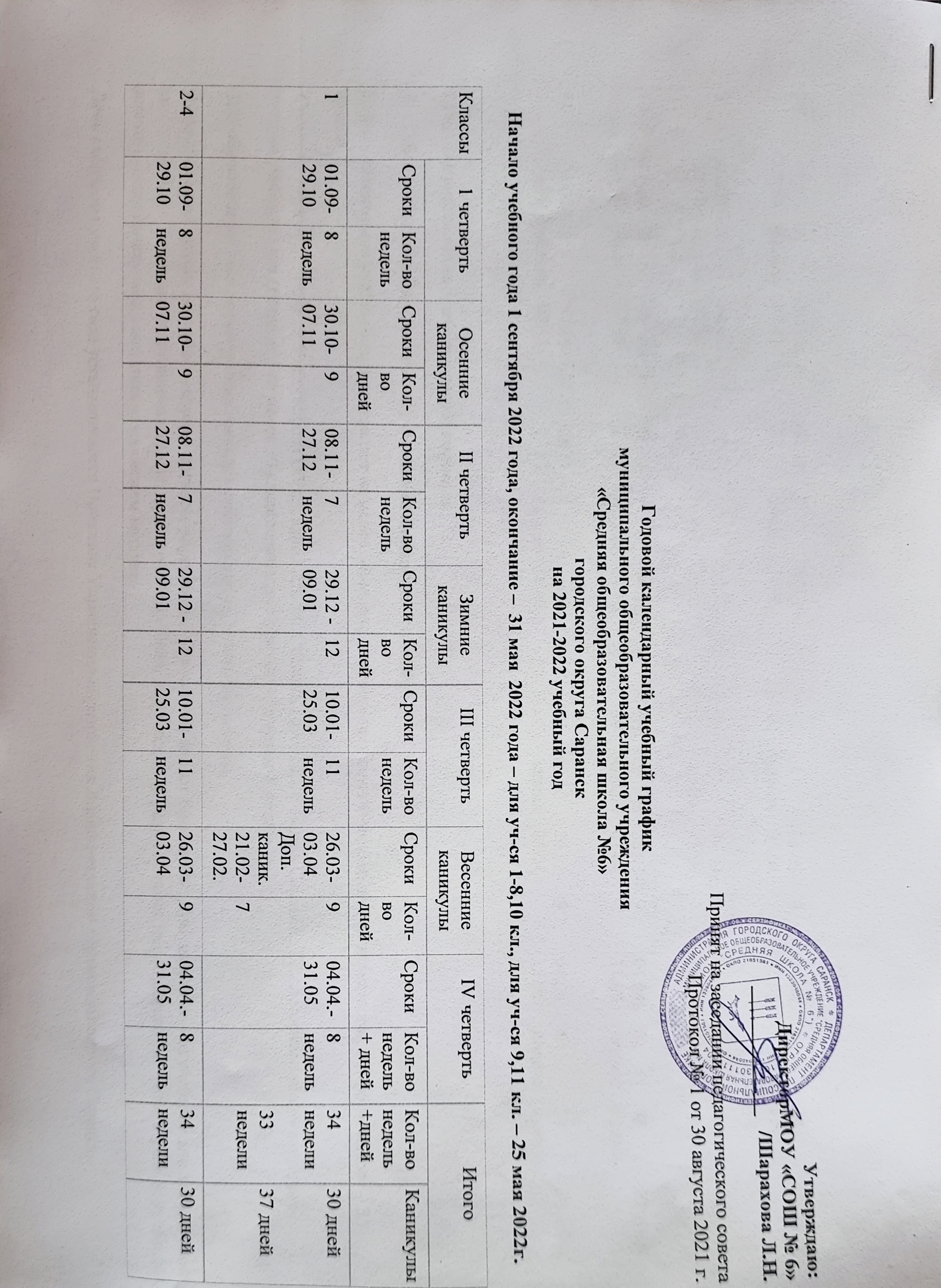 Начало учебного года 1 сентября 2022 года, окончание –  31 мая  2022 года – для уч-ся 1-8,10 кл., для уч-ся 9,11 кл. – 25 мая 2022г. 1.Продолжительность учебного года и каникул. Учебный год в общеобразовательном учреждении начинается 1 сентября.Продолжительность учебного года составляет не менее 34 недель без учета государственной итоговой аттестации, в первом классе – 33 недели. Сроки каникул определяются Управлением Образования Администрации городского округа Саранск.  Продолжительность каникул в течение учебного года составляет не менее 30 календарных дней, летом - не менее 8 недель.  Для обучающихся 1-х классов установлены дополнительные недельные каникулы. Администрация школы по согласованию с органом управления образования может проводить  Дни здоровья – неучебные дни внеурочной занятости для проведения спортивно-массовых, культурно-массовых, творческих и развивающих мероприятий не чаще 1 раза в учебный период (между каникулами), желательно на свежем воздухе. День окончания учебного года устанавливается Приказом Управления образования Администрации городского округа Саранск.2.Продолжительность учебной недели.Для обучающихся 1 классов устанавливается 5-дневная учебная неделя при максимальной нагрузке – 21 час; Для обучающихся 2-11 классов – 5-дневная учебная неделя при максимальной нагрузке для  2-4 кл. – 26 часов, для 5-го – 32 часа, для 6-го кл. – 33 часа, для 7-го кл. – 35 часов, для 8-9 кл. – 36 часов.,10-11 классы -37часов.3.Суббота может быть использована в 1 – 11 классах для дополнительных занятий, внеурочных воспитательных мероприятий, а также для занятий в кружках и спортивных секциях.4.Сменность занятий Школа предоставляет обучающимся возможность заниматься только в первую смену при численности учащихся менее нормативной (420 обучающихся). 5. Режим работы школы:Продолжительность уроков:Для 1 класса – 35 минут, 45 минут (п. 10.10-10.12 –СанПиН 2.4.2.2821-10).-обучение в 1-м классе осуществляется с соблюдением следующих дополнительных требований:- учебные занятия проводятся по 5 – дневной учебной неделе;- использование "ступенчатого" режима обучения в первом полугодии (в сентябре, октябре - по 3 урока в день по 35 минут каждый, в ноябре - декабре - по 4 урока по 35 минут каждый; январь - май - по 4 урока по 45 минут каждый)- Постановление Главного государственного врача РФ от 24.11.2015 г. №81;- организация в середине учебного дня динамической паузы продолжительностью не менее 40 минут (после 2-го урока-20 минут, после 3-го урока-20 минут);- обучение проводится  без  бального оценивания знаний обучающихся и домашних заданий;Для 2 – 11 кл. – 45 мин.6.Расписание звонков:7.Прием пищи осуществляется по графику: после 2 – го урока осуществляется питание обучающихся 1, 2, 3 классов;после 3 – го урока осуществляется питание обучающихся 4 - 11 классов;Перед посещением столовой обязательно мытьё рук с мылом и обработка дезсредствами.8.Осуществляется контроль за состоянием здоровья работников школы. При повышении температуры выше 37,2 градусов работник отстраняется от выполнения работы с обязательным посещением врача.9.Во время больших перемен и по окончании рабочего дня проводится дезинфекция контактных поверхностей, влажная уборка всех помещений с применением дезинфицирующих средств и проветривания учебных помещений.10.Расписание уроков  и домашние задания.Расписание уроков составляется с учетом требований санитарно-эпидемиологические  правил «Гигиенические требования к условиям обучения в общеобразовательных учреждениях. СанПиН 2.4.2.2821-10», утвержденные Главным государственным санитарным врачом РФ 29.12.2010 №189.При составлении расписания уроков имеет место чередование различных по сложности предметов в течение дня и недели: для обучающихся II ступени образования предметы естественно-математического профиля чередуются с гуманитарными предметами.В течение учебного дня не проводится более одной контрольной работы. Контрольные работы запланированы на 2 - 4-м уроках.Количество уроков в неделю в каждом классе не превышает величины максимальной нагрузки.  Нулевые уроки не проводятся. Часы учебных курсов по выбору и элективных занятий поставлены в расписание последним (6 и (или) 7 уроком) и входят в объем максимально допустимой нагрузки, проводятся дистанционно.Домашние задания даются обучающимся с учетом возможности их выполнения в следующих пределах:  во 2 - 3 классах - 1,5 ч, в 5 классах - 2 ч., в 6 - 8 классах - 2,5 ч., в 9 - 11 классах - до 4 часов  (СанПиН 2.4.2.2821-10 п.п.10.30).Плотность учебной работы обучающихся на уроках по основным предметам составляет  60 - 80%.9. Для предупреждения переутомления и сохранения оптимального уровня работоспособности в течение недели обучающиеся имеют облегченный учебный день в четверг или пятницу.10.Имеет место чередование во время урока различных видов учебной деятельности (за исключением контрольных работ). Средняя непрерывная продолжительность различных видов учебной деятельности обучающихся (чтение с бумажного носителя, письмо, слушание, опрос и т.п.) в 5 - 9 классах - 10 - 15 минут. Расстояние от глаз до тетради или книги составляет  не менее 30 - 45 см - у обучающихся 5 - 9 классов.11. Режим обучения и организации работы кабинетов с использованием компьютерной техники соответствует гигиеническим требованиям к персональным электронно-вычислительным машинам и организации работы на них.12. Для удовлетворения биологической потребности в движении независимо от возраста обучающихся проводятся 3 урока физической культуры в неделю, предусмотренные в объеме максимально допустимой недельной нагрузки. Обучающиеся, отнесенные по состоянию здоровья к подготовительной и специальной группам, занимаются физической культурой со снижением физической нагрузки.13.При организации практики и занятий общественно-полезным трудом обучающихся, предусмотренных образовательной программой, связанных с большой физической нагрузкой (переноска и передвижение тяжестей), соблюдаются санитарно-эпидемиологические требования к безопасности условий труда работников, не достигших 18-летнего возраста.14. Государственная (итоговая) аттестация выпускников 9 класса, освоивших общеобразовательные программы основного общего образования, проводится в двух формах: в традиционной форме и новой форме (на основании приказа Министерства образования Республики Мордовия от 28.12.2011 г. №1579) 15. Для обучающихся, освоивших основные общеобразовательные программы основного общего образования и среднего общего образования, определяются примерные сроки аттестационного периода: с 26 мая по 18 июня.16. Порядок выдачи аттестатов об основном общем образовании и среднем общем образовании регламентируется приказом Министерства образования РМ.17.Уборка кабинетов производится ежедневно по окончании уроков. Генеральная уборка всех школьных помещений проводится 1 раз в четверть.18.Время начала работы учителя за 15 минут до начала своего урока19.Проведение экскурсий, походов, выходов с детьми в кино, театры, посещение выставок и т.п. разрешается только после издания приказа директора школы.20.Запретить:- удалять обучающихся из класса во время уроков, оказывать моральное и (или) физическое воздействие на обучающихся;- отпускать обучающихся с уроков на различные мероприятия (репетиции, соревнования) без разрешения администрации;- впускать в класс посторонних лиц без предварительного разрешения директора школы, а в случае его отсутствия – дежурного администратора;- производить замену уроков, дежурства по договорённости между учителями без согласования с администрацией;-вести приём родителей во время уроков;- допускать на уроки обучающихся в верхней одежде и без сменной обуви;- курение сотрудников и обучающихся в школе и на её территории23.Вход в школу посторонних лиц только с предъявления документа, удостоверяющего личность, и регистрации в журнале на посту охраны.29.Сроки проведения каникул в 2021 – 2022 уч. годуКлассы1 четверть1 четвертьОсенние каникулыОсенние каникулыII четвертьII четвертьЗимние каникулыЗимние каникулыIII четвертьIII четвертьВесенние каникулыВесенние каникулыIV четвертьIV четвертьИтогоИтогоКлассыСрокиКол-во недель СрокиКол-во днейСрокиКол-во недельСрокиКол-воднейСрокиКол-во недельСрокиКол-во днейСрокиКол-во недель+ днейКол-во недель+днейКаникулы101.09-29.108 недель30.10-07.11908.11-27.127 недель29.12 - 09.011210.01-25.0311 недель 26.03-03.04Доп. каник.21.02-27.02.9704.04.-31.058 недель 34 недели33 недели30 дней37 дней2-401.09-29.108 недель30.10-07.11908.11-27.127 недель29.12 -09.011210.01-25.0311недель26.03-03.04904.04.-31.058 недель34 недели30 дней5-801.09-29.108 недель30.10-07.11908.11-27.127 недель29.12 -09.011210.01-25.0311недель26.03-03.04904.04.-31.058 недель34 недели30 дней901.09-29.108 недель30.10-07.11808.11-27.127 недель29.12 -09.01.1210.01-25.0311недель26.03-03.04904.04.-25.058 недель34 недели30 дней1001.09-29.108 недель30.10-07.11908.11-27.127 недель29.12-09.011210.01-25.0311 недель26.03-03.04904.04.-31.058 недель35недель30 дней1101.09-29.108 недель27.10-07.11908.11-27.127 недель29.12-09.011210.01-25.0310недель26.03-03.04904.04.-25.058 недель34 недели30 дней        График прихода обучающихся в школу№ урокаВремя начала урокаВремя окончания урокаДлительность перемены1.     8.008.45102.     8.559.40203.     10.0010.45204.     11.0511.50105.     12.0012.45206.     13.0513.50107.     14.0014.4510каникулыначалоокончаниеКоличество днейосенние30.10 07.119зимние29.1209.0112весенние26.0303.049дополнительные для обучающихся 1 – го класса21.0227.027летние01.0631.08